賃貸物件（居住用）貸アパート貸アパート貸アパート貸アパート貸アパート貸アパート貸アパート貸アパート貸アパート貸アパート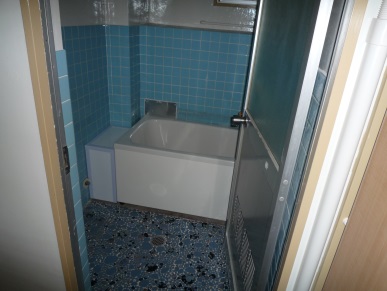 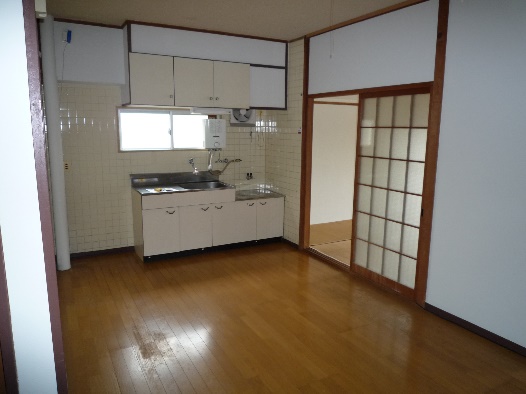 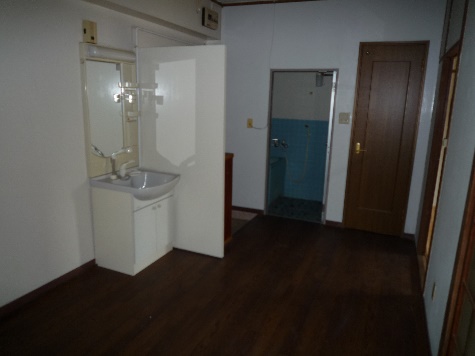 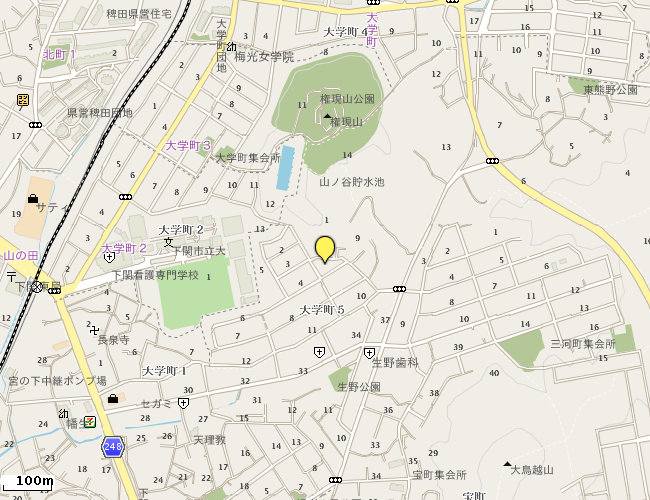 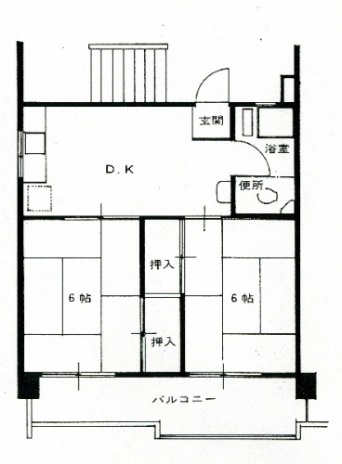 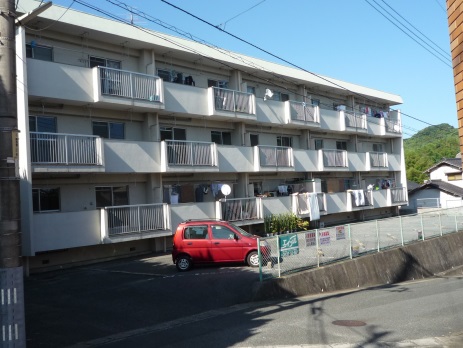 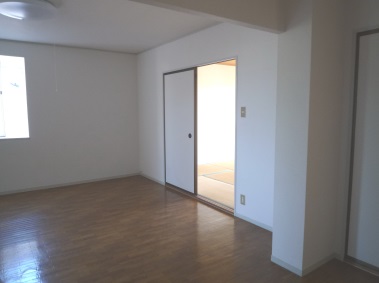 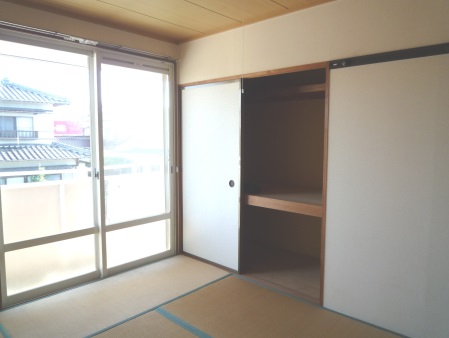 物件種目物件種目中古みなみコーポ　１０号みなみコーポ　１０号みなみコーポ　１０号みなみコーポ　１０号みなみコーポ　１０号みなみコーポ　１０号間取間取２ＤＫ２ＤＫ２ＤＫ２ＤＫ２ＤＫ２ＤＫ２ＤＫ間取間取和６×２・DK６和６×２・DK６和６×２・DK６和６×２・DK６和６×２・DK６和６×２・DK６和６×２・DK６条件条件賃料賃料４０，０００円４０，０００円４０，０００円４０，０００円４０，０００円条件条件礼金礼金０ヶ月０ヶ月敷金敷金１ヶ月条件条件共益費共益費　込　円　込　円駐車料駐車料1台込円所在地所在地下関市大学町５丁目１－１０下関市大学町５丁目１－１０下関市大学町５丁目１－１０下関市大学町５丁目１－１０下関市大学町５丁目１－１０下関市大学町５丁目１－１０下関市大学町５丁目１－１０交通交通宮の下バス停徒歩１４分宮の下バス停徒歩１４分宮の下バス停徒歩１４分宮の下バス停徒歩１４分宮の下バス停徒歩１４分宮の下バス停徒歩１４分宮の下バス停徒歩１４分構造構造鉄筋コンクリート造鉄筋コンクリート造鉄筋コンクリート造３階建　１階部分　角部屋３階建　１階部分　角部屋３階建　１階部分　角部屋３階建　１階部分　角部屋面積面積５０．０４㎡５０．０４㎡５０．０４㎡築年築年昭和５３年７月昭和５３年７月現況現況空室空室空室引渡引渡即時即時設備設備上下水道、都市ガス、給湯３ケ所全室照明器具付、洗面化粧台下駄箱上下水道、都市ガス、給湯３ケ所全室照明器具付、洗面化粧台下駄箱上下水道、都市ガス、給湯３ケ所全室照明器具付、洗面化粧台下駄箱上下水道、都市ガス、給湯３ケ所全室照明器具付、洗面化粧台下駄箱上下水道、都市ガス、給湯３ケ所全室照明器具付、洗面化粧台下駄箱上下水道、都市ガス、給湯３ケ所全室照明器具付、洗面化粧台下駄箱上下水道、都市ガス、給湯３ケ所全室照明器具付、洗面化粧台下駄箱備考備考火災保険料（２年間）必須１５，０００円～連帯保証人様２名鍵交換費用任意１１，０００円校区：生野小・山の田中火災保険料（２年間）必須１５，０００円～連帯保証人様２名鍵交換費用任意１１，０００円校区：生野小・山の田中火災保険料（２年間）必須１５，０００円～連帯保証人様２名鍵交換費用任意１１，０００円校区：生野小・山の田中火災保険料（２年間）必須１５，０００円～連帯保証人様２名鍵交換費用任意１１，０００円校区：生野小・山の田中火災保険料（２年間）必須１５，０００円～連帯保証人様２名鍵交換費用任意１１，０００円校区：生野小・山の田中火災保険料（２年間）必須１５，０００円～連帯保証人様２名鍵交換費用任意１１，０００円校区：生野小・山の田中火災保険料（２年間）必須１５，０００円～連帯保証人様２名鍵交換費用任意１１，０００円校区：生野小・山の田中宅建免許番号／山口県知事（２）第３２０３号宅建免許番号／山口県知事（２）第３２０３号宅建免許番号／山口県知事（２）第３２０３号下関市伊倉東町４番２０号下関市伊倉東町４番２０号下関市伊倉東町４番２０号下関市伊倉東町４番２０号下関市伊倉東町４番２０号下関市伊倉東町４番２０号下関市伊倉東町４番２０号下関市伊倉東町４番２０号(有)フォーユーエステイト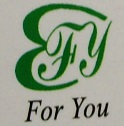 (有)フォーユーエステイト(有)フォーユーエステイトTEL　（０８３）２９２－０８３７FAX　（０８３）２９２－０８３８TEL　（０８３）２９２－０８３７FAX　（０８３）２９２－０８３８TEL　（０８３）２９２－０８３７FAX　（０８３）２９２－０８３８TEL　（０８３）２９２－０８３７FAX　（０８３）２９２－０８３８TEL　（０８３）２９２－０８３７FAX　（０８３）２９２－０８３８TEL　（０８３）２９２－０８３７FAX　（０８３）２９２－０８３８TEL　（０８３）２９２－０８３７FAX　（０８３）２９２－０８３８TEL　（０８３）２９２－０８３７FAX　（０８３）２９２－０８３８(有)フォーユーエステイト(有)フォーユーエステイト(有)フォーユーエステイトE-mail　　foryou-estate@jcom.home.ne.jpE-mail　　foryou-estate@jcom.home.ne.jpE-mail　　foryou-estate@jcom.home.ne.jpE-mail　　foryou-estate@jcom.home.ne.jpE-mail　　foryou-estate@jcom.home.ne.jpE-mail　　foryou-estate@jcom.home.ne.jpE-mail　　foryou-estate@jcom.home.ne.jpE-mail　　foryou-estate@jcom.home.ne.jp(有)フォーユーエステイト(有)フォーユーエステイト(有)フォーユーエステイトURL    htto://members3.jcom.home.ne.jp/foryou-estate/URL    htto://members3.jcom.home.ne.jp/foryou-estate/URL    htto://members3.jcom.home.ne.jp/foryou-estate/URL    htto://members3.jcom.home.ne.jp/foryou-estate/URL    htto://members3.jcom.home.ne.jp/foryou-estate/URL    htto://members3.jcom.home.ne.jp/foryou-estate/URL    htto://members3.jcom.home.ne.jp/foryou-estate/URL    htto://members3.jcom.home.ne.jp/foryou-estate/